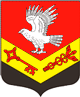 Муниципальное образование«ЗАНЕВСКОЕ   ГОРОДСКОЕ   ПОСЕЛЕНИЕ»Всеволожского муниципального района Ленинградской областиАДМИНИСТРАЦИЯПОСТАНОВЛЕНИЕ17.05.2021	№ 414д. ЗаневкаВ целях осуществления контроля за соблюдением требований законодательства по противодействию коррупции, в соответствии со ст. 13.3 Федерального закона от 25.12.2008 №273-ФЗ «О противодействии коррупции», Федеральных законов от 12.01.1996 №7-ФЗ «О некоммерческих организациях», от 06.10.2003 №131-ФЗ «Об общих принципах организации местного самоуправления», руководствуясь уставом МО «Заневское городское поселение», администрация муниципального образования «Заневское городское поселение» Всеволожского муниципального района Ленинградской областиПОСТАНОВЛЯЕТ:Утвердить Порядок уведомления руководителем  муниципального казенного учреждения представителя нанимателя (работодателя) о личной заинтересованности при исполнении должностных обязанностей, которая приводит или может привести к конфликту интересов согласно приложению.Ознакомить руководителей муниципальных учреждений с настоящим постановлением под роспись.Настоящее постановление подлежит размещению на официальном сайте муниципального образования «Заневское городское поселение» в сети Интернет.Настоящее постановление вступает в силу после его подписания.Контроль за выполнением настоящего постановления возложить на заместителя главы администрации Гречица В.В.Глава администрации                                                                           А.В. ГердийПриложениеУТВЕРЖДЕНОпостановлением администрацииМО «Заневское городское поселение»от  17.05.2021  №  414ПОРЯДОКуведомления руководителем  муниципального учреждения представителя нанимателя (работодателя) о личной заинтересованности при исполнении должностных обязанностей, которая приводит или может привести к конфликту интересов 1. Настоящий порядок устанавливает процедуру уведомления руководителем муниципального учреждения представителя нанимателя (работодателя) о личной заинтересованности при исполнении должностных обязанностей, которая приводит или может привести к конфликту интересов (далее - Порядок, уведомление).1.1. В настоящем Порядке используется понятия «конфликт интересов», «личная заинтересованность», установленные статьей 10 Федерального закона от 25.12.2008 № 273-ФЗ «О противодействии коррупции».1.2. Представитель нанимателя (работодатель) - лицо, наделённое полномочиями по совершению от имени МО «Заневское городское поселение» действий, связанных с назначением руководителя муниципального учреждения, прекращением его полномочий, заключением и прекращением с ним трудового договора (далее глава администрации).2. Руководитель муниципального учреждения (далее по тексту - руководитель) обязан принимать меры по недопущению любой возможности возникновения конфликта интересов и урегулированию возникшего конфликта.3. Руководитель обязан:письменно представлять представителю нанимателя (работодателю) заявление, в котором указываются обстоятельства, свидетельствующие о возможных действиях, в том числе сделках, которые могут повлечь за собой конфликт интересов заинтересованного лица и муниципального казенного учреждения культуры в соответствии с Положением о порядке принятия решения об одобрении сделок с участием муниципальных бюджетных учреждений, полномочия учредителя в отношении которых осуществляет администрация муниципального образования «Заневское городское поселение» Всеволожского муниципального района Ленинградской области, в совершении которых имеется заинтересованность, утвержденным постановлением администрации МО «Заневское городское поселение» от 27.05.2019 № 254, а также критериями, установленными статьей 27 Федерального закона от 12.01.1996 № 7-ФЗ «О некоммерческих организациях»";письменно уведомить главу администрации о возникшей личной заинтересованности, которая приводит или может привести к конфликту интересов, не позднее одного рабочего дня, следующего за днем возникновения у руководителя личной заинтересованности.Уведомление составляется руководителем по форме согласно приложению к настоящему Порядку. К уведомлению прилагаются имеющиеся в распоряжении руководителя материалы, подтверждающие факты, изложенные в нем. Сведения, составляющие государственную тайну, в уведомление не включаются. В необходимых случаях такие сведения представляются в установленном порядке с соблюдением требований по обеспечению режима секретности и защиты государственной тайны.При нахождении руководителя вне установленного места работы (командировка, отпуск, временная нетрудоспособность) он уведомляет представителя нанимателя (работодателя) о возникновении личной заинтересованности любыми доступными средствами связи, а по прибытии к месту работы обеспечивает передачу письменного уведомления в течение одного рабочего дня со дня прибытия.4. Уведомление передаётся руководителем в администрацию МО «Заневское городское поселение», должностному лицу, ответственному за работу по профилактике коррупционных и иных правонарушений в администрации МО «Заневское городское поселение»  (далее должностное лицо администрации).5. Уведомление в день его поступления подлежит регистрации должностным лицом администрации.Копия уведомления с отметкой о регистрации выдается работнику на руки либо направляется по почте с уведомлением о получении.Отказ в регистрации уведомления, а также не предоставление руководителю  копии зарегистрированного уведомления не допускаются.Копия уведомления с отметками, подтверждающими его регистрационный номер, дату регистрации, фамилию, имя, отчество (при наличии) и подпись служащего, зарегистрировавшего уведомление, приобщается к личному делу руководителя. 6. Уведомление подлежит предварительному рассмотрению должностным лицом администрации. Должностным лицом администрации подготавливается мотивированное заключение по итогам предварительного рассмотрения уведомления.В ходе предварительного рассмотрения уведомления должностное лицо администрации имеет право получать от лиц, направивших уведомления, пояснения по изложенным в них обстоятельствам.Должностное лицо администрации, специально на то уполномоченное, может направлять в установленном порядке запросы в государственные органы, органы местного самоуправления и заинтересованные организации.7. Уведомление, а также мотивированное заключение о наличии или отсутствии конфликта интересов и другие материалы в течение семи рабочих дней со дня поступления уведомления представляются должностным лицом администрации председателю комиссии по соблюдению требований к служебному поведению муниципальных служащих и  лиц, замещающих муниципальные должности и урегулированию конфликта интересов в органах местного самоуправления МО «Заневское городское поселение» (далее комиссия).В случае направления запросов уведомление, а также мотивированное заключение и другие материалы представляются в течение 45 дней со дня поступления уведомления. Указанный срок может быть продлен, но не более чем на 30 дней.8. Комиссия рассматривает уведомления и принимает по ним решения в порядке, установленном Положением о комиссии по соблюдению требований к служебному поведению муниципальных служащих и  лиц, замещающих муниципальные должности и урегулированию конфликта интересов в органах местного самоуправления МО «Заневское городское поселение». Председатель комиссии при поступлении к нему уведомления, а также мотивированного заключения и других материалов в 10-дневный срок назначает дату заседания комиссии. При этом дата заседания комиссии не может быть назначена позднее 20 дней со дня поступления указанной информации.9. По итогам рассмотрения комиссия принимает одно из следующих решений:а) признать, что при исполнении должностных обязанностей руководителем, представившим уведомление, конфликт интересов отсутствует;б) признать, что при исполнении должностных обязанностей руководителем, представившим уведомление, личная заинтересованность приводит или может привести к конфликту интересов; В этом случае комиссия рекомендует  принять меры по урегулированию конфликта интересов или по недопущению его возникновения;в) признать, что руководителем, представившим уведомление, не соблюдались требования об урегулировании конфликта интересов; В этом случае комиссия рекомендует представителю нанимателя (работодателю)   применить к  руководителю конкретную меру ответственности.10. Копии протокола заседания комиссии в 7-дневный срок со дня заседания направляются главе администрации, полностью или в виде выписок из него - руководителю, а также по решению комиссии - иным заинтересованным лицам.11. Глава администрации обязан рассмотреть протокол заседания комиссии и вправе учесть в пределах своей компетенции, содержащиеся в нем рекомендации при принятии решения о применении к руководителю мер ответственности, предусмотренных нормативными правовыми актами Российской Федерации, а также по иным вопросам организации противодействия коррупции. 12. В случае установления комиссией признаков дисциплинарного проступка в действиях (бездействии) руководителя информация об этом представляется главе администрации, для решения вопроса о применении к  руководителю мер ответственности, предусмотренных нормативными правовыми актами Российской Федерации.13. В случае установления комиссией факта совершения руководителем действия (факта бездействия), содержащего признаки административного правонарушения или состава преступления, председатель комиссии обязан передать информацию о совершении указанного действия (бездействии) и подтверждающие такой факт документы в правоохранительные органы в 3-дневный срок, а при необходимости - немедленно.14. Копия протокола заседания комиссии или выписка из него приобщается к личному делу руководителя, в отношении которого рассмотрен вопрос  об урегулировании конфликта интересов.Приложениек Порядку уведомления руководителем муниципального учреждения представителя нанимателя (работодателя) о личной заинтересованности при исполнении должностных обязанностей, которая приводит или может привести к конфликту интересовПредставителю нанимателя (работодателю) _____________________________________(Ф.И.О., должность руководителя органа местного самоуправления)от _____________________________________(Ф.И.О. служащего, замещаемая им должность, номер телефона)______________________________________________________________________________Уведомлениео возникновении личной заинтересованности при исполнениидолжностных обязанностей, которая приводит или можетпривести к конфликту интересовВ соответствии со ст. 10,11, 13.3.  Федерального закона от 25.12.2008 N 273-ФЗ «О противодействии коррупции» уведомляю о возникновении у меня личной заинтересованности при исполнении должностных обязанностей, которая приводит или может привести к конфликту интересов (нужное подчеркнуть).Обстоятельства, являющиеся основанием возникновения личной заинтересованности:_____________________________________________________________________________.(описание личной заинтересованности, которая приводит или может привести к возникновению конфликта интересов)Должностные обязанности, на исполнение которых влияет или может повлиять личная заинтересованность:_____________________________________________________________________________.(описание должностных обязанностей, на исполнение которых может негативно повлиять либо негативно влияет личная _____________________________________________________________________________.заинтересованность)Предлагаемые меры по предотвращению или урегулированию конфликта интересов:_____________________________________________________________________________.(предложения по урегулированию конфликта интересов)Намереваюсь/не намереваюсь лично присутствовать на заседании комиссии по соблюдению требований к служебному поведению служащих и урегулированию конфликта интересов при рассмотрении настоящего уведомления (нужное подчеркнуть).К уведомлению прилагаю _______________________________________________________                                                         (материалы, подтверждающие обстоятельства возникновения личной _____________________________________________________________________________ заинтересованности или конфликта интересов, либо иные материалы, имеющие отношение к данным обстоятельствам)_____________ 20__ г.    ________________     ________________________________             (дата)                                             (подпись)                                     (расшифровка подписи)Об утверждении порядка уведомления руководителем муниципального учреждения представителя нанимателя (работодателя) о личной заинтересованности при исполнении должностных обязанностей, которая приводит или может привести к конфликту интересов